БАЗОВЫЕ ТЕХНИЧЕСКИЕ ТРЕБОВАНИЯ К УСТАНОВКЕ И ВНЕШНЕМУ ВИДУ РЕКЛАМНОЙ КОНСТРУКЦИИ «КОНСТРУКЦИЯ НА ОСТАНОВОЧНОМ ПУНКТЕ»1. Проектирование, изготовление и установка рекламной конструкции должны соответствовать требованиям качества и безопасности, предъявляемым к продукции, производственным процессам согласно: - техническим регламентами условиям, строительным нормам и правилам (СНиП);- правилам устройства электроустановок (ПУЭ);- правилам технической эксплуатации электроустановок потребителей (ПТЭЭП);- национальным стандартам ГОСТ Р;- другим документам и правовым актам.2.  Рекламная конструкция должна иметь маркировку с указанием номера конструкции, названии компании и номера телефона рекламораспространителя. Конструктивные элементы жёсткости и крепления рекламной конструкции должны быть закрыты декоративными элементами. Внешняя поверхность должна иметь декоративное обрамление вокруг информационного поля. Фундамент должен быть заглублен. Все металлоконструкции выполняются в строгом соблюдении проектной документации.3. Внешний вид и дизайн рекламной конструкции должен соответствовать требованиям: 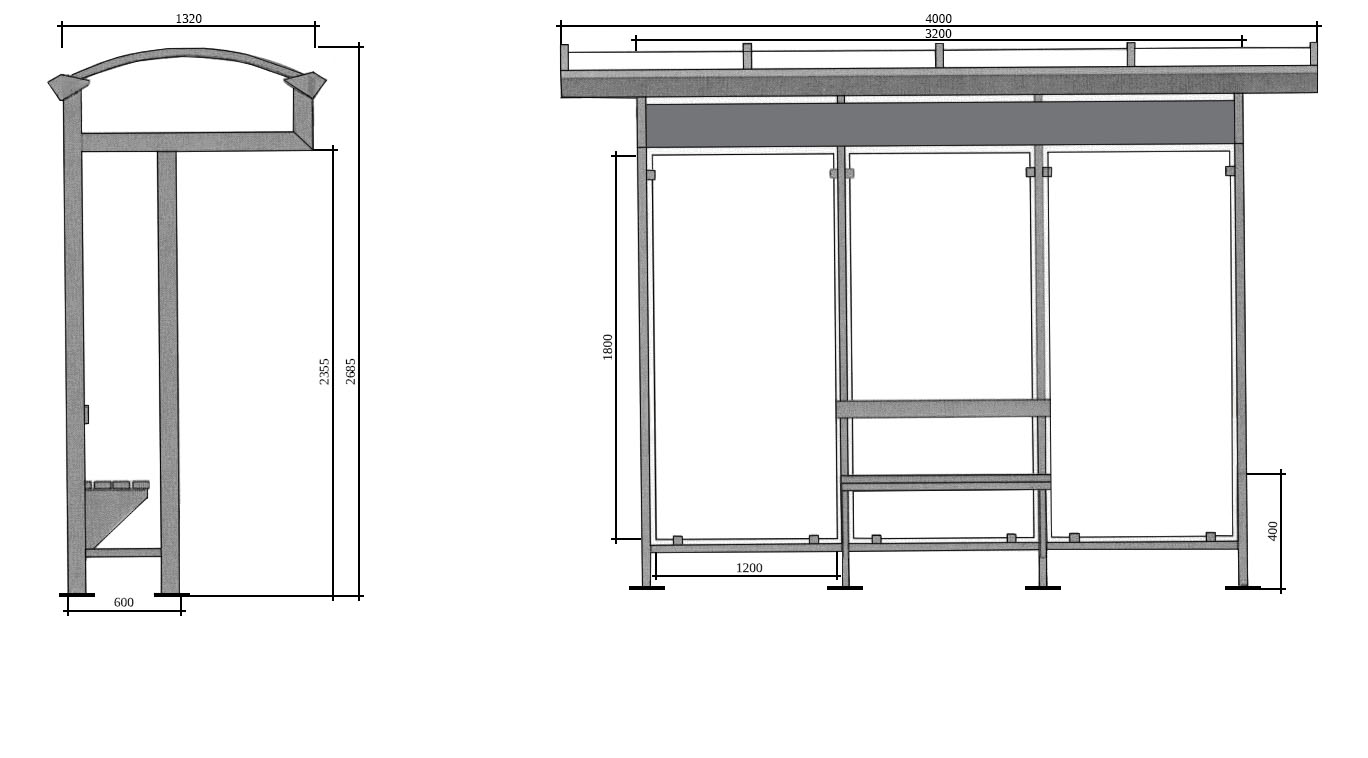 Описание конструкции:Габаритные размерыКонструкция с заглубленным фундаментом и защитным навесом на стойках. Рама сформирована квадратной трубой. Крыша собирается секциями 
и состоит из алюминиевого профиля (иного металла) и листов сотового поликарбоната (иного светопропускающего материала). Боковые части конструкции формируется непосредственно рекламными носителями из безопасного стекла с габаритами информационного поля размером 1200 х 1800 мм под которым располагается рекламный контент.Средняя часть сформирована из безопасного стекла и оборудована скамейкой для отдыха граждан.Цвет конструкции: RAL 7024 (графитно-серый).Конструкция должна содержать информацию о названии остановочного пункта.Высота ≈ 2685 мм;Ширина ≈ 4000 мм;Глубина ≈ 1320 мм.